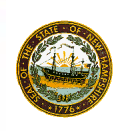 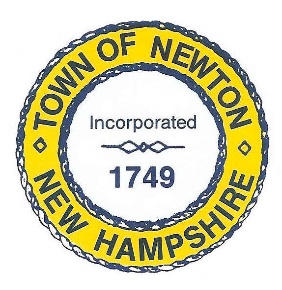     TOWN OF NEWTON, NH     Recreation Commission2 Town Hall Road					Newton, NH 03858Date October 16, 2017Call to Order - 7:00 pmIn attendance –Chairman  Stephen St. Cyr,  Angela McVey (alternate) , Vice Chairman Vanessa Burrill, Matthew Burrill (representing Selectmen), Pat Masterson (recording minutes), Bob Faghan, Christine KuzmitskiApproval of MinutesVice Chair Burrill made a Motion to approve the Minutes for September 25, 2017, and Selectman Burrill seconded the Motion.  Selectman Burrill noted that the name of the Boy Scouts’ dj is Matt McElroy.BusinessMr. Faghan submitted his resignation to the Recreation Commission effective November 15, 2017.  Mr. Faghan has been a long-time member of the Recreation Commission and previous Chairman.  The Commission thanked him for his dedication and work.Olde Home Day – recap and suggestions for next yearBonfireBonfire was very popular. Next year, the fire station will be complete so if there is a bonfire, it may be in back of the fire station with parking in front of the fire station.  A bonfire may not be possible so should fireworks be researched?  Perhaps light-up necklaces for the children?BudgetOlde Home Day was $3000 under budget.Tables and location of entertainmentTables and chairs should be available closer to the bands so people can sit and listen.  Also, announcements and raffle winners were hard to hear in the back of the Police Station where the bounce equipment and dunk tank were located.  Perhaps everything could be in a central location (maybe in Recreation Commission October 16, 2017, Minutes page 2back with parking in front).  The generators need to be farther away from the bands and announcer due to the noise factor.VolunteersVolunteers found it difficult to be assertive watching the children.  Parents weren’t monitoring their children.  Can volunteers be outsourced to manage the bounce equipment better?  No more than two-hour shifts should be required for volunteers.Booths and vendorsShould vendors be charged $20 plus a raffle item for next year?  $634 was raised for the raffle.  Kona Ice gave a percentage of their profits - $50.  Reaching out to vendors should begin in April.Raffle Execution of the raffle needs to be tweaked.  The big prize – a 40” television - was not successful.  Because raffle winners had to be present, there was a perception that vendors were winning all the prizes.  Should vendors be limited in the amount of raffle tickets they can buy?   A detailed script describing the raffle items is needed for the MC.ShuttleThe shuttle bus was not used.  Cancel for next year?Follow-up lettersChairman St. Cyr will write thank you notes to vendors.  These will be mailed on Town of Newton letterhead.  Vice Chair Burrill will send thank you notes to the Chief of Police, the Fire Chief, and Mike Pivera.Vice Chair Burrill made a Motion to spend not to exceed $50 for postage for thank you letters. Chairman St. Cyr seconded the Motion.  It passed unanimously with no discussion.Senior BBQ46 people attended the Senior BBQ.  The Grand Rental grill was late in arriving because they thought they were providing the grill for Olde Home Day.  The event could be shorter.  It was two hours, but only an hour and a half was needed.  Should there be live acoustic music rather than a dj?  We ran out of relish.  The oatmeal raisin cookies were more popular than the chocolate chip cookies.  Next year, should there be Hoodsies ice cream cups?  Names and numbers are not needed when selling tickets.Recreation Commission October 16, 2017, Minutes page 3Trunk or TreatTrunk or Treat will be rain or shine on October 28 unless it’s a wash out. Then, the event will be moved to Sunday. Ten gallons of hot chocolate were used last year.  Lindsays Curb Kitchen will be on site this year.  Vice Chair Burrill will order medals for costume winners and stickers for kids and cars.  Glow-in-the-dark markers will be used for costumes and trunks.  Categories are Most Original, Most Creative, Scariest and Funniest.  Better lighting is planned for this year.  A portable toilet has been ordered.  Registration is at 3:30 p.m. Cars will not be allowed to leave until after 6:30 p.m.  There will be five judges.Live Free Recovery will sponsor a Haunted House upstairs in the Police Station for ages five through 12.  There will be no charge but donations will be accepted to be contributed to adolescent addiction recovery.  A donation jar will be available, and the dj will announce Live Free Recovery’s Haunted House.Boy Scout Halloween PartyTroop 91 will hold a Halloween Party at Memorial School for children fifth grade and under.  The Recreation Commission has provided 12 Walmart gift cards for prizes and $250 for the dj. They will serve refreshments.Senior Holiday LuncheonMs. Kuzmitski has 50 reusable bags from TD Bank for giveaways at the Senior Holiday Luncheon.  Twenty more bags will need to be purchased.  Candy and calendars will be in the bags. The luncheon will be held on December 6 at noon at Roma Restaurant.  The meal is $19.90 per person; no charge to attendees.  Sign-ups will be at the Town Hall at 8:30 a.m. on November 27, 2017. There will be a cut-off for the number of attendees.  Selectman Chair James Doggett will give greetings.Ms. Kuzmitski made a Motion to purchase giveaway bags and ingredients for the Senior Holiday Luncheon not to exceed $100. Vice Chair Burrill seconded the Motion. The Motion passed unanimously with no discussion.AdjournmentChairman St. Cyr made a Motion to adjourn the meeting at 8:39 p.m.  Ms. Kuzmitski seconded the motion. The Motion was unanimously approved. THE NEXT MEETING WILL BE HELD ON November 6, 2017, at 7:00 p.m. in the REAR of the TOWN HALL.Respectfully Submitted,Patricia Masterson Recreation Commission Secretary